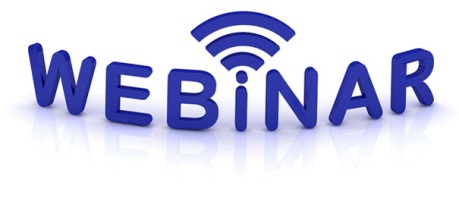 Tarih:			02 Mart 2017 saat 16.30Konu:  		Almanya’ da eğitim olanakları - adım adım doğru başvuruya        	 Hedef kitle: 		Almanya’ da yüksek öğrenim görmek isteyen lise öğrencileriLise öğrencisi misin ve Almanya’ da lisans eğitimi mi almak istiyorsun?O zaman bizim size sunduğumuz WEBİNAR tam sana göre! Bu sunum türkçe gerçekleşecektir!Almanya’ da okumak istiyorsun ve hangi adımları atman gerektiğini bilmiyor musun? Kendine göre bir bölüm bulmakta zorlanıyor ve bu konuyla ilgili bilgi eksikliği mi yaşıyorsun? Başvuru prosedürü, koşullar vs. hakkında daha fazla bilgi mi almak istiyorsun? Webinarımıza katılmak için lütfen buraya tıklayın: https://attendee.gotowebinar.com/register/1210526399209145603DAAD Ankara olarak size online/ canlı sunum ile Almanya’ da yüksek öğrenim, üniversite koşulları ve başvuru prosedürü hakkında bilgi vereceğiz ve ayrıca önemli web sitelerini tanıtacağız. Sunum sonrası soru sorma imkânı verilecektir!Webinar’a kayıt olmak için, Facebook sayfamızı veya Web sitemizi takip edin. Katılım PC, Tablet veya Akıllı Telefon üzerinden gerçekleşebilir. 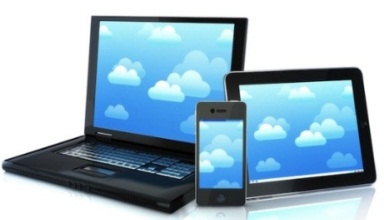 